For Administrative Use Only: Received by: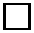 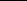 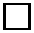 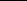 KCR Staff SignatureVerified by: TELEPHONE CALLDateKITSAP COUNTY TAX RECORDSLANDLORD STATEMENTLANDLORD OR AUTHORIZED MANAGER: Please complete all sections below.Tenant’s Name:Names of all adults and children living at this residence: 1.	6. 2.	7. 3.	8. 4.	9. 5.                                                                                             10.ADDRESS	APARTMENT NUMBERCITYDate tenant moved in:STATE	ZIP CODEThe total rent amount:Is this a subsidized housing unit (HUD, Section 8, etc.)?	YES	NO 	If subsidized, the tenant’s payment is:Is the tenant behind on rent?	YES	NO	Date that rent is paid up to:Does the tenant work for a portion of the rent?	YES	NO	If yes, the amounts worked off for the last 3 months are:1.	2.	3.Is the tenant responsible for heat costs separate from the rent?	YES	NOThe main source of heat is:	ELECTRIC	GAS	PROPANE	OIL	WOODLandlord/Manager’s Name:	Phone #:ADDRESS	APARTMENT NUMBERCITYLandlord/Manager’s Signature:STATE	ZIP CODEDate: